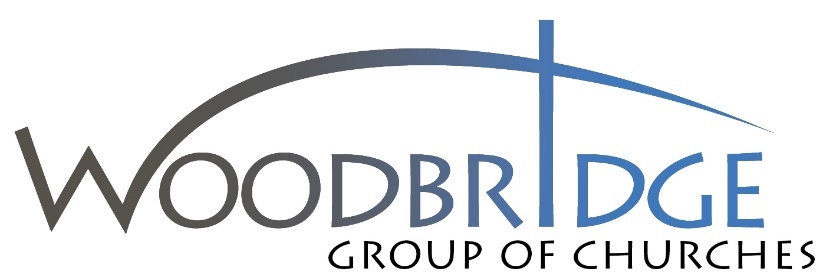 Sunday 17th MayHighgate Homegroup People’s ServiceSt Michael and All Angels : BrinkworthSt James the Great : DauntseyAll Saints : GarsdonSt Peter and St Paul : Great SomerfordSt Giles : LeaSt John the Baptist : Little SomerfordSunday 17th May - Highgate Homegroup People’s ServiceWoodbridge Group of ChurchesWelcome – Rosemary TuckGod, in your great love you have created us. With that same love you redeem us and abide with us. Lord, may we rejoice this day in your love and seek to serve you all our days AmenConfessionChrist our Passover lamb has been sacrificed for us. Let us therefore rejoice by putting away all malice and evil and confessing our sins with a sincere and true heart. (1 Cor  5.7,8)Lord God, your love for human kind, present in the beginning of all things,extends throughout history & touches even our lives.Your love sees failings and forgives .Your love feels pain and wipes away our tears Your love knows grief and comforts the sorrowful Your love sees sin.Forgive us when we fail to live lives that reflect your love Forgive us the many times when we take for granted all that you have done for usTransform us, through your spirit & empower us to serve you this day and all days Amen AbsolutionMay the God of love and powerforgive us and free us from us sins,heal and strengthen us by his Spirit,and raise us to new life in Christ our Lord.Amen.Psalm 66 – Jane HoqueSong: - HalleluHallelu, hallelu, hallelu, hallelujah,We’ll praise the Lord.Hallelu, hallelu, hallelu, hallelujah,We’ll praise the Lord.We’ll praise the Lord.Hallelujah,We’ll praise the Lord.Hallelujah,We’ll praise the Lord.Hallelujah,We’ll praise the Lord.The CollectRisen Christ,by the lakeside you renewed your call to your disciples:help your Church to obey your commandand draw the nations to the fire of your love,to the glory of God the Father.AmenReading: Tom Russell- Acts Chapter 17  vs 22-31Gospel Reading: Jane Hoque: John Ch14 vs 15-21Reflection – Anne-Marie TuckThe Apostles’ CreedI believe in God, the Father almighty, 
creator of heaven and earth.I believe in Jesus Christ, his only Son, our Lord,
who was conceived by the Holy Spirit,
born of the Virgin Mary,
suffered under Pontius Pilate, 
was crucified, died, and was buried;
he descended to the dead.
On the third day he rose again;
he ascended into heaven, 
he is seated at the right hand of the Father,
and he will come to judge the living and the dead.I believe in the Holy Spirit, the Holy Catholic Church, 
the communion of saints, the forgiveness of sins,
the resurrection of the body, and the life everlasting.  
Amen.PrayersStephen & Bessie - IntercessionsThe Lord’s PrayerOur Father, who art in heaven,
hallowed be thy name;
thy kingdom come;
thy will be done;
on earth as it is in heaven.
Give us this day our daily bread.
And forgive us our trespasses,
as we forgive those who trespass against us.
And lead us not into temptation;
but deliver us from evil.
For thine is the kingdom,
the power and the , glory, for ever and ever.  
Amen.BlessingsGod to enfold us, God to surround us.God in our speaking, God in our thinking,God in our life, God on our lips.God in our souls, God in our hearts .The GraceThe grace of our Lord  Jesus  Christ, and the love of God,and the fellowship of the Holy Spirit ,be with us all evermore AmenWe aren’t able to provide you with musical accompaniment to sing in Christ Alone – perhaps you’d like to use this link https://youtu.be/Gax8GL7EViE to sing at the close of the service before coffee."In Christ Alone"In Christ alone my hope is found
He is my light, my strength, my song
This Cornerstone, this solid Ground
Firm through the fiercest drought and storm
What heights of love, what depths of peace
When fears are stilled, when strivings cease
My Comforter, my All in All
Here in the love of Christ I stand

In Christ alone! Who took on flesh
Fullness of God in helpless babe
This gift of love and righteousness
Scorned by the ones He came to save
Till on that cross as Jesus died
The wrath of God was satisfied
For every sin on Him was laid
Here in the death of Christ I live

There in the ground His body lay
Light of the world by darkness slain
Then bursting forth in glorious Day
Up from the grave He rose again
And as He stands in victory
Sin's curse has lost its grip on me
For I am His and He is mine
Bought with the precious blood of Christ

No guilt in life, no fear in death
This is the power of Christ in me
From life's first cry to final breath
Jesus commands my destiny
No power of hell, no scheme of man
Can ever pluck me from His hand
Till He returns or calls me home
Here in the power of Christ I'll stand